Lesson plan Include attachments of any handouts, assessments, and/or powerpoints, etc.What can YOU afford to spend?Directions: Read the information provided below in order to complete the questions on the second page. 15 points total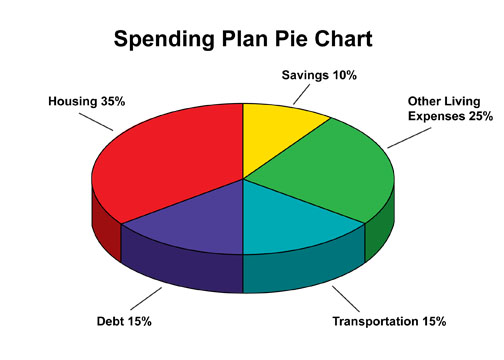 http://www.maillardvillemanor.com/2010_07_01_archive.htmlKey:Housing: rent, mortgage, property taxes, etc (This ranges from 30-35%)Savings: how much you should be saving each monthOther living expenses: entertainment (movies, going out to eat)Debt: student loans, other loansTransportation: gas, car payment, car insurance, public transportationUsing the chart above, answer the following questions. Make sure to show your work.Hint: to calculate, take the percentage of the pie chart, multiple that by your income, and then subtract that number out to get your new net income.Example: If my take-home pay each month is $2,000, I need to multiply that by .35 to figure out how much I can afford for rent. Make sure to then subtract that number out to get to the next category. 2,000x.35=$700….so I can afford $700 per month and have $1300 left for the rest of my budgetComplete the following questions and be sure to SHOW ALL of YOUR WORK.What is your median income for the career you chose? __________Calculate out 20% of your income for taxes. What is your new income? ________Divide that number by 12 to get your monthly net income ______How much can you afford to spend on rent each month? ___________Did your career require a college degree? If yes, how much will you need to budget for your student loans each month? If no, add that to savings. ____________How much are you able to budget for transportation costs? __________After figuring out those parts of your budget, do you have anything left over to put in savings? If yes, how much? If no, what could you do to change that? ____________________________________________________________   	____________________________________________________________      8. After completing this activity, what was most surprising to you?Lesson Title (concept)Budgeting- What can you afford to spend on living expenses?InstructorMiss Emily HahnSuggested grade level/courseIndependent Living, HousingHigh SchoolGrades 11-12Time suggested90 minutes. (1 block)National Standards addressed:State the entire objective, not just the numberState and/or local standards addressed:State the entire objective, not just the numberArea of Study 2.0Consumer and Family ResourcesComprehensive Standard
Evaluate management practices related to the human, economic, and environmental resources.2.6 Demonstrate management of financial resources to meet the goals of individuals and families across the life span.2.6.1 Evaluate the need for personal and family financial planning.2.6.2 Apply management principles to individual and family financial practices.Rationale for the lesson:Where does it fit into the unit plan?Why are you choosing this activity/strategies?How will you plan for differentiation?By the end of this unit, the student will, individually, choose an apartment and furnish it within a given budget. Before you can involve yourself with any living situation, you have to know what your resources are. What will your income be? How much can you afford for the basic living expenses? Today’s class will be spent learning, what exactly is a budget? Why do I need a budget? How do I calculate my personal budget? Once budgeting is figured out, the student will be able to move on to the next step, which would be plugging numbers in to find an apartment. I am choosing this strategy because it incorporates core curriculum (math), forces the students to think critically, show work, and think realistically about potential resources. Based on the careers that the students are interested in, their personal work on the second day will vary. Every student will get his or her own experience with career income.Students that may be gifted or have additional needs in the classroom can be assisted with either an aide, larger type/font for worksheets, and/or will have extended work time for their assessment. Additionally, the worksheet may be completed on the computer for a student that may have an exceptionality. Content objective: What will students know and be able to do at the end of the lesson?Is the information or concept new to the students?By the end of class today, the students will be able to explain the purpose of a budget and factors that are involved in budgeting. The concept is relatively new to the majority of these students because of their age group. High school students, for the most part, are not familiar with budgeting and having multiple expenses. However, it will bring what they already know about money management to a more realistic point. They can think about their own situations, for example, how many trips to Starbucks can they afford per month and still stay in budget. Assessment:How will you know students can do the above?The assessment for this day will be a worksheet on budgeting and allowable expenditures based off their chosen career income. This worksheet will force the student to take a critical look at what resources are available to them. They must show their work on this assessment.A short discussion and/or check for understanding will be incorporated into the end of class.  Procedure/activitiesIntro: Recap day before…have career chosen, know income, what next? (5 minutes)Bell Ringer: What is a budget? What purpose do they serve? Think pair share with person next to you (5-10 minutes) (record in one notebook, turn in)Essential Question: How do you know what your budget will be? How do you calculate it? (budget pie chart) (10 minutes) show visualActivity: Create your own budget pie chart (activity) what will fit in each category? (20 minutes)ScissorsMarkersColored pencilsRulersTapePaperWriting UtensilsTransition: Now you have outlined your budget expenses, its time to do some math…Assessment: Budget worksheet (30 minutes)Essential Question/Discussion/Wrap Up: Discuss (essential questions) Why do you rent an apartment? How is this a different financial situation than when budgeting for a house? (10 minutes)Procedure/activitiesIntro: Recap day before…have career chosen, know income, what next? (5 minutes)Bell Ringer: What is a budget? What purpose do they serve? Think pair share with person next to you (5-10 minutes) (record in one notebook, turn in)Essential Question: How do you know what your budget will be? How do you calculate it? (budget pie chart) (10 minutes) show visualActivity: Create your own budget pie chart (activity) what will fit in each category? (20 minutes)ScissorsMarkersColored pencilsRulersTapePaperWriting UtensilsTransition: Now you have outlined your budget expenses, its time to do some math…Assessment: Budget worksheet (30 minutes)Essential Question/Discussion/Wrap Up: Discuss (essential questions) Why do you rent an apartment? How is this a different financial situation than when budgeting for a house? (10 minutes)References and resourcesBudget Pie Chart: http://www.maillardvillemanor.com/2010_07_01_archive.htmlOccupational Outlook Handbook (should it need to be referred back to)http://www.bls.gov/ooh/Budget worksheet copied below